Раздел долгосрочного плана: 7.3 Физическая география. ГидросфераРаздел долгосрочного плана: 7.3 Физическая география. ГидросфераШкола:Х.АбдуллинаШкола:Х.АбдуллинаШкола:Х.АбдуллинаШкола:Х.АбдуллинаДата:08.12.2023Дата:08.12.2023ФИО учителя: Ниязова.А.ЗФИО учителя: Ниязова.А.ЗФИО учителя: Ниязова.А.ЗФИО учителя: Ниязова.А.ЗКласс: 7Класс: 7Участвовали: Участвовали: Отсутствовали:Отсутствовали:3.3 Тема урокаГеографическое положение Мирового океана3.3 Тема урокаГеографическое положение Мирового океана3.3 Тема урокаГеографическое положение Мирового океана учащихся учащихся2 Цели обучения для достижения на этом уроке   (ссылка на учебную программу)7.3.3.3 - характеризует состав и географическое положение Мирового океана7.3.3.4 - по плану характеризует океаны и их составные части7.3.3.3 - характеризует состав и географическое положение Мирового океана7.3.3.4 - по плану характеризует океаны и их составные части7.3.3.3 - характеризует состав и географическое положение Мирового океана7.3.3.4 - по плану характеризует океаны и их составные части7.3.3.3 - характеризует состав и географическое положение Мирового океана7.3.3.4 - по плану характеризует океаны и их составные части7.3.3.3 - характеризует состав и географическое положение Мирового океана7.3.3.4 - по плану характеризует океаны и их составные части7.3.3.3 - характеризует состав и географическое положение Мирового океана7.3.3.4 - по плану характеризует океаны и их составные части3 Цели урокаВсе учащиеся могут: характеризовать состав и географическое положение Мирового океана;По плану характеризовать океаны и их составные части.Большинство могут: сравнивать океаны и их части;Некоторые могут: оценивать значение океанов в природе и хозяйственной деятельностиВсе учащиеся могут: характеризовать состав и географическое положение Мирового океана;По плану характеризовать океаны и их составные части.Большинство могут: сравнивать океаны и их части;Некоторые могут: оценивать значение океанов в природе и хозяйственной деятельностиВсе учащиеся могут: характеризовать состав и географическое положение Мирового океана;По плану характеризовать океаны и их составные части.Большинство могут: сравнивать океаны и их части;Некоторые могут: оценивать значение океанов в природе и хозяйственной деятельностиВсе учащиеся могут: характеризовать состав и географическое положение Мирового океана;По плану характеризовать океаны и их составные части.Большинство могут: сравнивать океаны и их части;Некоторые могут: оценивать значение океанов в природе и хозяйственной деятельностиВсе учащиеся могут: характеризовать состав и географическое положение Мирового океана;По плану характеризовать океаны и их составные части.Большинство могут: сравнивать океаны и их части;Некоторые могут: оценивать значение океанов в природе и хозяйственной деятельностиВсе учащиеся могут: характеризовать состав и географическое положение Мирового океана;По плану характеризовать океаны и их составные части.Большинство могут: сравнивать океаны и их части;Некоторые могут: оценивать значение океанов в природе и хозяйственной деятельности4 Критерии оцениванияхарактеризует состав и географическое положение Мирового океана по плану сравнивают океаны и части Мирового океана;оценивают значение океанов в природе и хозяйственной деятельности   характеризует состав и географическое положение Мирового океана по плану сравнивают океаны и части Мирового океана;оценивают значение океанов в природе и хозяйственной деятельности   характеризует состав и географическое положение Мирового океана по плану сравнивают океаны и части Мирового океана;оценивают значение океанов в природе и хозяйственной деятельности   характеризует состав и географическое положение Мирового океана по плану сравнивают океаны и части Мирового океана;оценивают значение океанов в природе и хозяйственной деятельности   характеризует состав и географическое положение Мирового океана по плану сравнивают океаны и части Мирового океана;оценивают значение океанов в природе и хозяйственной деятельности   характеризует состав и географическое положение Мирового океана по плану сравнивают океаны и части Мирового океана;оценивают значение океанов в природе и хозяйственной деятельности   Языковые целиЧтение, аудирование, письмоТермины: океан, море, залив, проливСловосочетания: Мировой океан, внутреннее море, окраинное море, межостровное море, части океана,Чтение, аудирование, письмоТермины: океан, море, залив, проливСловосочетания: Мировой океан, внутреннее море, окраинное море, межостровное море, части океана,Чтение, аудирование, письмоТермины: океан, море, залив, проливСловосочетания: Мировой океан, внутреннее море, окраинное море, межостровное море, части океана,Чтение, аудирование, письмоТермины: океан, море, залив, проливСловосочетания: Мировой океан, внутреннее море, окраинное море, межостровное море, части океана,Чтение, аудирование, письмоТермины: океан, море, залив, проливСловосочетания: Мировой океан, внутреннее море, окраинное море, межостровное море, части океана,Чтение, аудирование, письмоТермины: океан, море, залив, проливСловосочетания: Мировой океан, внутреннее море, окраинное море, межостровное море, части океана,Привитие ценностейВоспитание экологической культуры, толерантность, патриотизмВоспитание экологической культуры, толерантность, патриотизмВоспитание экологической культуры, толерантность, патриотизмВоспитание экологической культуры, толерантность, патриотизмВоспитание экологической культуры, толерантность, патриотизмВоспитание экологической культуры, толерантность, патриотизмМежпредметная связьПредшествующие знания по темеокеаны, их название и местоположение, особенности природы океановокеаны, их название и местоположение, особенности природы океановокеаны, их название и местоположение, особенности природы океановокеаны, их название и местоположение, особенности природы океановокеаны, их название и местоположение, особенности природы океановокеаны, их название и местоположение, особенности природы океановХод урокаХод урокаХод урокаХод урокаХод урокаЗапланированные этапы урокаВиды запланированных упражнений на уроке  Виды запланированных упражнений на уроке  Виды запланированных упражнений на уроке  РесурсыНачало урока1.Психологический настрой на урок. Прием психологического настроя «Комплимент» (обучающиеся стоят в кругу, говорят друг другу комплемент)Деление на 4 группы по числу океанов (Тихий океан, Атлантический океан, Индийский океан, Северный Ледовитый океан)2. Актуализация знаний(К) - Что изображено у вас на картинках? (океаны)- Поднимите руку у кого на картинке изображен самый   большой океан? - Поднимите руку у кого на картинке изображен самый   маленький океан? - Поднимите руку у кого на картинке изображен самый   холодный океан? - Поднимите руку у кого на картинке изображен самый   теплый океан? -Поднимите руку у кого на картинке изображен самый   протяженный океан? Дескриптор:- знает самый   большой океан- знает самый   маленький океан- знает самый   холодный океан- знает самый   теплый океан- знает самый   протяженный океан(ФО) самооценивание «Смайлики»Обучающиеся выбирают смайлик соответствующий результатам их работы и вклеивают в оценочный лист(И) Работа с контурной картой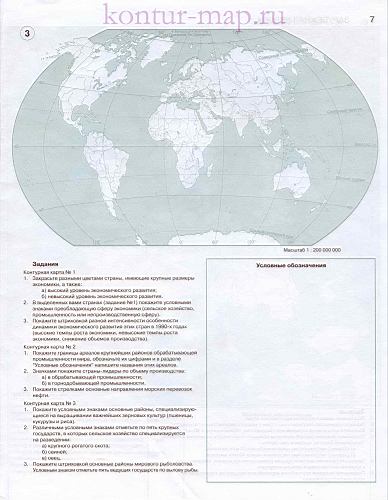 - Цифрой 1 обозначьте на карте Тихий океан? - Цифрой 2 обозначьте на карте Атлантический океан? - Цифрой 3 обозначьте на карте Индийский океан? - Цифрой 4 обозначьте на карте Северный Ледовитый океан? Дескриптор:- знает местонахождения Тихого океана- знает местонахождения Атлантического  океана- знает местонахождения Индийского океана- знает местонахождения Северного Ледовитого океана(ФО) Самопроверка: обучающиеся самостоятельно по образцу проверяют правильность выполнения заданияСамооценивание. «Смайлики»Обучающиеся выбирают смайлик соответствующий результатам их работы.  (У) – Ребята, как вы думаете, о чем пойдет сегодня речь на нашем уроке?(после высказываний обучающихся учитель сообщает тему урока)- Какие цели мы поставим сегодня? (К)(используется «Прием постановки целей»):1.Психологический настрой на урок. Прием психологического настроя «Комплимент» (обучающиеся стоят в кругу, говорят друг другу комплемент)Деление на 4 группы по числу океанов (Тихий океан, Атлантический океан, Индийский океан, Северный Ледовитый океан)2. Актуализация знаний(К) - Что изображено у вас на картинках? (океаны)- Поднимите руку у кого на картинке изображен самый   большой океан? - Поднимите руку у кого на картинке изображен самый   маленький океан? - Поднимите руку у кого на картинке изображен самый   холодный океан? - Поднимите руку у кого на картинке изображен самый   теплый океан? -Поднимите руку у кого на картинке изображен самый   протяженный океан? Дескриптор:- знает самый   большой океан- знает самый   маленький океан- знает самый   холодный океан- знает самый   теплый океан- знает самый   протяженный океан(ФО) самооценивание «Смайлики»Обучающиеся выбирают смайлик соответствующий результатам их работы и вклеивают в оценочный лист(И) Работа с контурной картой- Цифрой 1 обозначьте на карте Тихий океан? - Цифрой 2 обозначьте на карте Атлантический океан? - Цифрой 3 обозначьте на карте Индийский океан? - Цифрой 4 обозначьте на карте Северный Ледовитый океан? Дескриптор:- знает местонахождения Тихого океана- знает местонахождения Атлантического  океана- знает местонахождения Индийского океана- знает местонахождения Северного Ледовитого океана(ФО) Самопроверка: обучающиеся самостоятельно по образцу проверяют правильность выполнения заданияСамооценивание. «Смайлики»Обучающиеся выбирают смайлик соответствующий результатам их работы.  (У) – Ребята, как вы думаете, о чем пойдет сегодня речь на нашем уроке?(после высказываний обучающихся учитель сообщает тему урока)- Какие цели мы поставим сегодня? (К)(используется «Прием постановки целей»):1.Психологический настрой на урок. Прием психологического настроя «Комплимент» (обучающиеся стоят в кругу, говорят друг другу комплемент)Деление на 4 группы по числу океанов (Тихий океан, Атлантический океан, Индийский океан, Северный Ледовитый океан)2. Актуализация знаний(К) - Что изображено у вас на картинках? (океаны)- Поднимите руку у кого на картинке изображен самый   большой океан? - Поднимите руку у кого на картинке изображен самый   маленький океан? - Поднимите руку у кого на картинке изображен самый   холодный океан? - Поднимите руку у кого на картинке изображен самый   теплый океан? -Поднимите руку у кого на картинке изображен самый   протяженный океан? Дескриптор:- знает самый   большой океан- знает самый   маленький океан- знает самый   холодный океан- знает самый   теплый океан- знает самый   протяженный океан(ФО) самооценивание «Смайлики»Обучающиеся выбирают смайлик соответствующий результатам их работы и вклеивают в оценочный лист(И) Работа с контурной картой- Цифрой 1 обозначьте на карте Тихий океан? - Цифрой 2 обозначьте на карте Атлантический океан? - Цифрой 3 обозначьте на карте Индийский океан? - Цифрой 4 обозначьте на карте Северный Ледовитый океан? Дескриптор:- знает местонахождения Тихого океана- знает местонахождения Атлантического  океана- знает местонахождения Индийского океана- знает местонахождения Северного Ледовитого океана(ФО) Самопроверка: обучающиеся самостоятельно по образцу проверяют правильность выполнения заданияСамооценивание. «Смайлики»Обучающиеся выбирают смайлик соответствующий результатам их работы.  (У) – Ребята, как вы думаете, о чем пойдет сегодня речь на нашем уроке?(после высказываний обучающихся учитель сообщает тему урока)- Какие цели мы поставим сегодня? (К)(используется «Прием постановки целей»): (1 мин)Картинки с картами океанов(1 мин)(1 мин)Смайлики и лист самооценки Все ответы  не верные - Иногда ошибался –Все правильно – Контурные карты, карандаши(2 мин)Контурная карта с образцом правильных ответовСмайликиВсе  верно – одна ошибка –две-три ошибки – Карточка с незаконченными предложениями(2 мин)Середина урока3. Задания на осмысление нового материала.Задание 1. (П) Изучить текст учебника. Заполнить схему. Привести по 3 примераДескрипторы:- выделяет части океана- приводит  по  1 примера к каждой части океана- приводит по 2 примера к каждой части океана- приводит по 3 примера к каждой части океана.(ФО) Самопроверка (на доску вывешивается  схема «Части океана» по которой обучающиеся проверяют правильность выполнения своей работы)Самооценка «Смайлики»Задание 2. (Г) Задание 1 группе.Изучить текст в учебнике. Дать определение море, определить виды морей, найти на карте и показать моря. Дескрипторы:- дают определение море- называют моря- показывают моря на карте- выделяют виды морейЗадание 2 группеИзучить текст в учебнике. Дать определение залив, найти и показать на карте заливы.Дескрипторы:- дают определение залив- называют заливы- показывают заливы на картеЗадание 3 группеИзучить текст в учебнике. Дать определение пролив, найти и показать на карте проливы.Дескрипторы:- дают определение пролив- называют проливы- показывают проливы на картеЗадание 4 группе Сравнить проливы и заливы. Составить диаграмму ВеннаДескрипторы:- выделяют особенности пролива- выделяют особенности залива- выделяют черты сходства пролива и заливаЗащита постеров Дескрипторы:Знают определения  море, залив, проливПоказывают части  М.океана на картеВыделяют особенности частей М. океанаСравнивают части океана между собой(ФО) Взаимооценивание «Две звезды, одно пожелание»Тематическая физминутка  «Ванька встань-ка» - Присядьте столько раз, сколько океанов на Земле- Хлопните в ладоши столько раз, сколько океанов пересекаются экватором- Подпрыгнете столько раз сколько океанов находится на полюса- Наклонитесь столько раз, сколько материков омывает Индийский океан- Наклонитесь столько раз, сколько океанов омывают ЕвразиюЗадание 3. (Г)  Составить характеристику океана по плану (Каждая группа характеризует океан, который был выбран в начале урока):Океан расположен относительно экватора и нулевого меридианаОмывает берега материковМоря, заливы, проливы, островаОсобенности дна океана (ширина шельфовой зоны, глубоководные желоба и срединно-океанические хребты)(ФО) Взаимооценивание «Две звезды, одно пожелание»Задание 4. Закрепление (И)а)  «Найди соответствие»b) Нанести на контурную карту  3 внутренних моря, 3 окраинных моря, 3 залива, 3 проливас) Есть ли на территории Казахстана моря, заливы, проливы? Найди и покажи на карте.Дескрипторы:- знают определение Мировой океан- знают определение частей Мирового океана- наносят на карту части Мирового океана- различают внутренние моря-  различают окраинные моря- определяют по карте части Мирового океана в Казахстане(ФО)  Самооценка «Смайлики» (по образцу обучающиеся самостоятельно проверяют правильность выполнения задания и оценивают себя)3. Задания на осмысление нового материала.Задание 1. (П) Изучить текст учебника. Заполнить схему. Привести по 3 примераДескрипторы:- выделяет части океана- приводит  по  1 примера к каждой части океана- приводит по 2 примера к каждой части океана- приводит по 3 примера к каждой части океана.(ФО) Самопроверка (на доску вывешивается  схема «Части океана» по которой обучающиеся проверяют правильность выполнения своей работы)Самооценка «Смайлики»Задание 2. (Г) Задание 1 группе.Изучить текст в учебнике. Дать определение море, определить виды морей, найти на карте и показать моря. Дескрипторы:- дают определение море- называют моря- показывают моря на карте- выделяют виды морейЗадание 2 группеИзучить текст в учебнике. Дать определение залив, найти и показать на карте заливы.Дескрипторы:- дают определение залив- называют заливы- показывают заливы на картеЗадание 3 группеИзучить текст в учебнике. Дать определение пролив, найти и показать на карте проливы.Дескрипторы:- дают определение пролив- называют проливы- показывают проливы на картеЗадание 4 группе Сравнить проливы и заливы. Составить диаграмму ВеннаДескрипторы:- выделяют особенности пролива- выделяют особенности залива- выделяют черты сходства пролива и заливаЗащита постеров Дескрипторы:Знают определения  море, залив, проливПоказывают части  М.океана на картеВыделяют особенности частей М. океанаСравнивают части океана между собой(ФО) Взаимооценивание «Две звезды, одно пожелание»Тематическая физминутка  «Ванька встань-ка» - Присядьте столько раз, сколько океанов на Земле- Хлопните в ладоши столько раз, сколько океанов пересекаются экватором- Подпрыгнете столько раз сколько океанов находится на полюса- Наклонитесь столько раз, сколько материков омывает Индийский океан- Наклонитесь столько раз, сколько океанов омывают ЕвразиюЗадание 3. (Г)  Составить характеристику океана по плану (Каждая группа характеризует океан, который был выбран в начале урока):Океан расположен относительно экватора и нулевого меридианаОмывает берега материковМоря, заливы, проливы, островаОсобенности дна океана (ширина шельфовой зоны, глубоководные желоба и срединно-океанические хребты)(ФО) Взаимооценивание «Две звезды, одно пожелание»Задание 4. Закрепление (И)а)  «Найди соответствие»b) Нанести на контурную карту  3 внутренних моря, 3 окраинных моря, 3 залива, 3 проливас) Есть ли на территории Казахстана моря, заливы, проливы? Найди и покажи на карте.Дескрипторы:- знают определение Мировой океан- знают определение частей Мирового океана- наносят на карту части Мирового океана- различают внутренние моря-  различают окраинные моря- определяют по карте части Мирового океана в Казахстане(ФО)  Самооценка «Смайлики» (по образцу обучающиеся самостоятельно проверяют правильность выполнения задания и оценивают себя)3. Задания на осмысление нового материала.Задание 1. (П) Изучить текст учебника. Заполнить схему. Привести по 3 примераДескрипторы:- выделяет части океана- приводит  по  1 примера к каждой части океана- приводит по 2 примера к каждой части океана- приводит по 3 примера к каждой части океана.(ФО) Самопроверка (на доску вывешивается  схема «Части океана» по которой обучающиеся проверяют правильность выполнения своей работы)Самооценка «Смайлики»Задание 2. (Г) Задание 1 группе.Изучить текст в учебнике. Дать определение море, определить виды морей, найти на карте и показать моря. Дескрипторы:- дают определение море- называют моря- показывают моря на карте- выделяют виды морейЗадание 2 группеИзучить текст в учебнике. Дать определение залив, найти и показать на карте заливы.Дескрипторы:- дают определение залив- называют заливы- показывают заливы на картеЗадание 3 группеИзучить текст в учебнике. Дать определение пролив, найти и показать на карте проливы.Дескрипторы:- дают определение пролив- называют проливы- показывают проливы на картеЗадание 4 группе Сравнить проливы и заливы. Составить диаграмму ВеннаДескрипторы:- выделяют особенности пролива- выделяют особенности залива- выделяют черты сходства пролива и заливаЗащита постеров Дескрипторы:Знают определения  море, залив, проливПоказывают части  М.океана на картеВыделяют особенности частей М. океанаСравнивают части океана между собой(ФО) Взаимооценивание «Две звезды, одно пожелание»Тематическая физминутка  «Ванька встань-ка» - Присядьте столько раз, сколько океанов на Земле- Хлопните в ладоши столько раз, сколько океанов пересекаются экватором- Подпрыгнете столько раз сколько океанов находится на полюса- Наклонитесь столько раз, сколько материков омывает Индийский океан- Наклонитесь столько раз, сколько океанов омывают ЕвразиюЗадание 3. (Г)  Составить характеристику океана по плану (Каждая группа характеризует океан, который был выбран в начале урока):Океан расположен относительно экватора и нулевого меридианаОмывает берега материковМоря, заливы, проливы, островаОсобенности дна океана (ширина шельфовой зоны, глубоководные желоба и срединно-океанические хребты)(ФО) Взаимооценивание «Две звезды, одно пожелание»Задание 4. Закрепление (И)а)  «Найди соответствие»b) Нанести на контурную карту  3 внутренних моря, 3 окраинных моря, 3 залива, 3 проливас) Есть ли на территории Казахстана моря, заливы, проливы? Найди и покажи на карте.Дескрипторы:- знают определение Мировой океан- знают определение частей Мирового океана- наносят на карту части Мирового океана- различают внутренние моря-  различают окраинные моря- определяют по карте части Мирового океана в Казахстане(ФО)  Самооценка «Смайлики» (по образцу обучающиеся самостоятельно проверяют правильность выполнения задания и оценивают себя)Раздаточный материал: карточки со схемами (5 мин)Схема «Части океана»Смайликиуказали 1 часть океана -  указали 2 части океана–указали 3 части океана – Раздаточный материал: карточки с заданием; физическая карта мира(5 мин)(5 мин)стикеры (1 мин)(5 мин)стикеры(10 мин)СмайликиУ меня все получилось – Было трудно, но я справился  с многими заданиями –Я старался, но у меня многое не получилось – Конец урока (ФО) Самооценка  по итогам урока «Смайлики»Смайлики Все смайлики            - Молодец! Так держать! Большая часть смайликов              - Хорошо! Ты на пути к успеху!Большая часть смайликов –         -  Старайся! У тебя все получится!Рефлексия «Лестница успеха» (обучающиеся размещают свой смайлик на ступеньках лестницы, соответственно тому уровню, на каком они себя видят (ФО) Самооценка  по итогам урока «Смайлики»Смайлики Все смайлики            - Молодец! Так держать! Большая часть смайликов              - Хорошо! Ты на пути к успеху!Большая часть смайликов –         -  Старайся! У тебя все получится!Рефлексия «Лестница успеха» (обучающиеся размещают свой смайлик на ступеньках лестницы, соответственно тому уровню, на каком они себя видят (ФО) Самооценка  по итогам урока «Смайлики»Смайлики Все смайлики            - Молодец! Так держать! Большая часть смайликов              - Хорошо! Ты на пути к успеху!Большая часть смайликов –         -  Старайся! У тебя все получится!Рефлексия «Лестница успеха» (обучающиеся размещают свой смайлик на ступеньках лестницы, соответственно тому уровню, на каком они себя видят(2 мин)На доске изображение лестницыДифференциация – каким способом вы хотите больше оказывать поддержку? Какие задания вы даете ученикам более способным по сравнению с другими? Дифференциация – каким способом вы хотите больше оказывать поддержку? Какие задания вы даете ученикам более способным по сравнению с другими? Оценивание – как Вы планируете проверять уровень освоения материала учащимися?   Охрана здоровья и соблюдение техники безопасности  

Охрана здоровья и соблюдение техники безопасности  

